2018年武汉市初中生物结业考试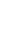 选择题（1-30每题1分，31-35每题2分，共40分）生物能保持相对稳定的性状，这是因为生物具有（　A　）A. 遗传的特性	B. 变异的特性
C. 进化的特性	D. 自然选择的特性下列不属于生命现象的是（　A　）A. AlphaGo机器人下棋	B. 母鸡带领小鸡吃米
C. 葵花朵朵向太阳	D. 婴儿听优美的音乐仙人掌扁平宽大的块茎可储藏水分，刺状叶可减少水分的蒸腾散失，这说明（　D　）A. 生物依赖环境	B. 生物影响环境
C. 生物与环境无关	D. 生物适应环境下列各项，构成生态系统的是（　D　）A. 草原中的全部植物	B. 树林中的全部昆虫及它们的食物
C. 农田中的全部庄稼	D. 一个池塘及池塘中的全部生物以下食物链完全正确的是（　C　）A. 太阳→植物→鼠→鹰	B. 植物→鼠→鹰→细菌
C. 植物→鼠→鹰	D. 鹰→鼠→植物下列关于显微镜使用的有关叙述中，错误的是（　B　）A. 光线较弱时用大光圈，并用凹面镜对光
B. 低倍物镜换用高倍物镜后，视野中观察到的细胞数目增多
C. 观察的材料必须是薄而透明,便于让光线透过D. 观察物象一般用左眼，同时要求右眼睁开如图①和②分别代表细胞的哪两大生理活动（　D　）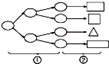 A. 分裂、生长	B. 生长、分化	C. 生长、分裂	D. 分裂、分化根据生物体的结构与功能相适应的观点，下列关于人体的说法不正确的是（　B　）A. 心脏的心房和心室之间有房室瓣，防止血液倒流回心房
B. 肾小管壁薄且周围缠绕着大量的毛细血管，利于血液滤过形成原尿
C. 小肠内有胰液、肠液、胆汁等多种消化液，利于消化营养物质
D. 肺泡壁和毛细血管壁都由一层上皮细胞构成，利于进行气体交换下列有关玉米种子的说法，正确的是（　B　）A. 胚由胚芽、胚根、子叶组成	B. 胚是玉米新植株的幼体
C. 酒精能使玉米种子的纵切面变蓝	D. 种子中的子叶发育为叶下列实验中，需要使用0.9%的生理盐水作为试剂的是（　D　）A. 观察菜豆种子的结构	B. 观察小金鱼尾鳍内的血液流动
C. 制作洋葱表皮细胞临时装片	D. 制作人体口腔上皮细胞临时装片贮存水果时，往往向仓库内通入适量的二氧化碳，其目的是（　C　）A. 降低仓库内温度	B. 促进仓库内气体流动
C. 抑制水果的呼吸作用	D. 有利于水果中有机物的分解从平衡膳食的角度来看，下列午餐食谱所选食物搭配最为合理的是（　D　）A. 炸鸡腿、薯条、奶油饼干、可乐
B. 面包、香肠、巧克力、牛奶
C. 馒头、红烧鱼、摊鸡蛋、玉米粥
D. 米饭、酱牛肉、炒豆角、鸡蛋西红柿汤如表是某正常人血浆、原尿和尿液的部分检测数据，表示葡萄糖的是（　B　）A. A	B. B	C. C	D. D14．下列与成语“望梅止渴”反射类型相同的是（　A　）15. 体检发现小王体内没有乙肝抗体，医生建议他注射乙肝疫苗．注射的乙肝疫苗和免疫方式分別是（　C　）A. 抗体、特异性免疫	B. 抗体、非特异性免疫
C. 抗原、特异性免疫	D. 抗原、非特异性免疫16.当遇到心跳骤停的患者时，应立即幵始“胸外心脏按压”，下列做法中错误的是（　D　）A. 救护者双手叠放在一起，用掌根按压病人的胸骨下段约处
B. 有节奏带有冲击力地用力向下按，使其下陷约5厘米，然后放松
C. 救护者在患者的左侧，按压速度每分钟至少100次
D. 每做1次胸外心脏按压，就做1次人工呼吸，如此交替反复进行17.蛔虫是常见的肠道寄生虫．下列哪项特征与它的寄生生活无关（　B　）A. 体表有角质层	B. 有口有肛门
C. 生殖器官发达	D. 消化管结构简单18.乌鸦会衔住坚果驻足在红绿灯杆上，当汽车来时扔下坚果，让汽车将坚果碾碎，等红灯亮时，再飞落地面享受美味。这种行为属于（　A　）A. 学习行为	B. 领域行为	C. 社会行为	D. 先天性行为19.鸟类区别于其他各种动物的最显著特征是（　A　）
①体表有羽毛  ②前肢为翼    ③用肺呼吸并用气囊辅助呼吸
④心脏四腔    ⑤体温恒定    ⑥卵生、体内受精．A. ①②③	B. ④⑤⑥	C. ①③⑤	D. ②④⑥20.将鸡蛋敲破，蛋清和蛋黄流进培养皿，可发现卵黄上有一个小白点，两端各有一条白色的带，它们分别是（　C　）A. 细胞核、卵白	B. 卵细胞、卵白	C. 胚盘、系带	D. 卵细胞、系带21.如图为巴斯德的鹅颈瓶实验示意图，结论是（　D　）
A. 细菌繁殖需耍漫长的时间	B. 细菌由营养丰富的肉汤产生
C. 细菌由肉汤原有的细菌产生	D. 使肉汤腐败的细菌来自空气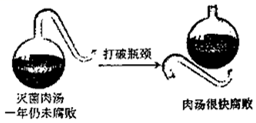 22.将糖和酵母菌放入装有温水的玻璃瓶中搅拌，并把挤瘪的小气球套在瓶口，一段时间后，小气球会胀大起来（如图）．对此现象的解释正确的是（　B　）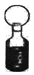 A. 酵母菌分解糖产生氧气	B. 酵母菌分解糖产生二氧化碳
C. 酵母菌分解糖产生乳酸	D. 酵母菌利用糖合成淀粉23.某同学探究酒精对水蚤心率的影响，实验结果如下．下列分析正确的是（　C　）A. 水蚤心率随酒精浓度升高而升高	B. 酒精浓度对水蚤心率没有影响
C. 酒精浓度太高会导致水蚤死亡	D. 水蚤心率随酒精浓度降低而降低24.刚装修完的房间中含有较多的苯、甲醛等有害气体，除去这些有害气体的方法合理的是（　D　）A. 关闭门窗，放置大量的茶叶	B. 喷大量空气清新剂
C. 关闭门窗，放置大量绿色植物	D. 打开门窗，通风透气25.下列有关医药常识的叙述中，错误的是（　D　）A. 非处方药不需要医生处方即可购买，按所附药品说明书服用
B. 若木刺刺伤较小较浅，可用消毒的镊子将其拔出，伤口涂抹抗生素软膏
C. 医生给高烧病人的额头上敷冷毛巾或冰袋来降温
D. 中药材来源于大自然，因此毒副作用小26.一对夫妇已生育了一个男孩，若再生一个孩子，是女孩的可能性是（　A　）A. 50%	B. 100%	C. 75%	D. 25%27.下列关于基因和性状相互关系的叙述中，不正确的是（　C　）A. 染色体是生物体内DNA的主要载体，基因是DNA的片段
B. 性状的遗传实质上是亲代通过生殖过程把基因传递给了子代
C. 生物所有的性状都是由基因控制的
D. 用生物技术可以将基因从一种生物转入到另一种生物28.在抵御病原体感染时，保卫人体健康的第一道防线是（　B　）A. 免疫器官	B. 皮肤和黏膜
C. 体液中的杀菌物质	D. 淋巴细胞2017年11月27日，世界上首个体细胞克隆猴在我国诞生。用同一只成年猴的体细胞克隆出几乎一模一样的小猴子，这是因为（　C　）A. 它们的生活条件相同	B. 它们的毛色和花纹相同
C. 它们的遗传物质相同	D. 它们的细胞结构相同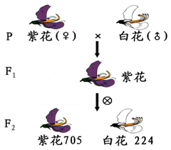 如图为豌豆杂交实验的遗传图解．下列叙述不正确的是（　D　）
A. 豌豆的紫花和白花是一对相对性状
B. 花的紫色对于白色是显性性状
C. 子一代细胞中有来自双亲的基因
D. 子一代形成子二代过程中需要人工授粉用豌豆进行杂交实验，结果如下表，能确定高茎为显性性状的组别是（　D　） A. A	B. B	C. C	D. D为了探究影响大棚作物产量的因素，某校生物科技小组在三个大棚内，按下表要求进行了种植实验：（其他条件均相同）对该种植实验分析错误的是（　C　） A. 甲丙构成一组对照实验，变量是温度和二氧化碳浓度
B. 乙丙构成一组对照实验，变量是温度
C. 甲乙构成一组对照实验，变量是二氧化碳浓度
D. 可以构成两组对照实验，变量分别是温度和二氧化碳浓度如图曲线表示绿色植物在不同光照强度下，释放氧气与消耗氧气的情况，下列有关分析错误的是（　C　）
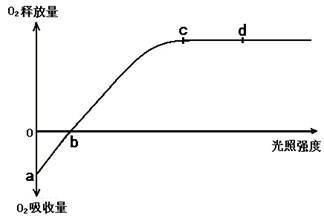 A. a点表示呼吸作用消耗的氧气量	B. b点氧气产生和消耗量相等
C. ab段没有进行光合作用	D. bc段光合作用强于呼吸作用34.如图是某同学做模拟实验，并绘制的肺内气压变化曲线图．下列选项正确的是（　D　）
A. 甲图中曲线的AB段与乙图都表示吸气状态
B. 甲图中曲线的BC段与乙图都表示呼气状态
C. 甲图中曲线的AB段与丙图都表示呼气状态
D. 甲图中曲线的BC段与丙图都表示吸气状态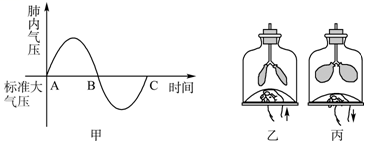 萨克斯进行光合作用的相关实验，实验步骤：①暗处理:将天竺葵放置在黑暗中一段时间。②用黑色卡片对叶片的一半进行遮光处理，另一半曝光。③使叶片在光下进行光作用。④酒精脱去叶片中的叶绿素以便观察。⑤滴加碘液，观察现象。下列说法错误的是（　D　）A. 实验目的是验证光合作用是否合成了淀粉B. 该实验能证明光合作用需要光照	C. 暗处理是为了去掉叶片中原有的有机物	D. 光照时间越长，实验现象越明显二、非选择题（共60分）以下是制作并观察洋葱鳞片叶内表皮细胞临时装片的图示。请分析回答问题。 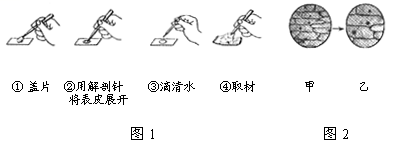 （1）切洋葱鳞片叶时，有刺激性的液体喷出，这些液体主要来自细胞结构中的         。（2）图1制作临时装片正确操作顺序是                    。（注：填序号） （3）要将图2的甲换成乙，应转动          ，换用          物镜观察。（4）视野中细胞内近似球形结构是           ，含有的遗传物质是       。【答案】（1）液泡；
（2）③④②①
（3）转换器； 高倍；
（4）细胞核；DNA。如图是人体与外界环境之间的物质交换模式图，数字1~8表示人体的某些结构，字母A~F代表人体内的某些物质。（横线上填写文字，方括号内填写编号）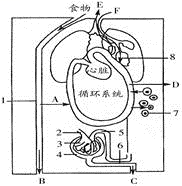 请据图回答： （1）模式图中涉及的四大系统 是                                      。 （2）A进入血液的过程叫做                 。（3）检验某人排出的C时发现有血细胞，说明他肾脏的 [ ]        部位发生了病变。（4）进入8的F通过          作用进入血液，最终被[ ]                  利用。（5）D在血液中流动的方向是一定的，不会倒流，原因是                     。 【答案】（1）呼吸系统、消化系统、循环系统、泌尿系统（2）吸收（3）3肾小球（4）气体扩散；7组织细胞（5）心脏和血管内有防止血液倒流的瓣膜日常生活中可能会遇到触电、溺水、煤气中毒等意外伤害，一旦发生心跳骤停，必须立即进行心肺复苏术．请回答：（横线上填写文字，方括号内填写编号）

（1）由于急救技术专业性较强，当发生意外时首先应该拨打______急救电话，然后在有把握的情况下实施现场急救．
（2）图1的操作是为了______，这是现场心肺复苏成功的关键一步．
（3）图2是触摸颈动脉______的情况，判断有无心跳．
（4）图3中胸外按压的正确部位是[______]．
（5）图4是胸外按压的正确姿势，按压是要注意双臂______．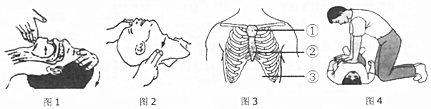 【答案】（1）120（2）畅通呼吸道（3）脉搏；（4）②（5）绷直垂直下压小明家种植的百合花大部分植株的叶子出现了发黄现象，他的父母十分焦急．小明上网查找资料，并将发黄的和颜色正常的百合花叶子送到某科研单位检测，得到数据如表． 
发黄的叶子与颜色正常的叶子铁元素含量（单位ug/g） 请回答问题． 
（1）根据检测结果，你猜测小明家百合花叶子发黄的原因是： ______ ． 
（2）为了证实这一猜测，小明做了以下实验． 
①在自家一个花棚中选取了两个同样大小的实验区，编号为1号和2号（这两个实验区百合花叶子发黄程度基本一致）； 
②在1号实验区的百合花叶子上喷施添加了铁元素的某种化学肥料，而2号实验区的百合花叶子上喷施等量 ______ 的同种化学肥料； 
③两个实验区除了上述变量不同外，其他条件必须 ______ 且适宜； 
④观察记录两个实验区百合花新叶的颜色． 
（3）如果两个实验区的百合花新叶仍然发黄，则说明百合花叶子发黄与 ______ ；如果1号实验区百合花新叶 ______ ，而2号实验区百合花新叶仍然发黄，则说明百合花叶子发黄与铁元素含量低有关．【答案】（1）铁元素含量太低（2）②不添加铁元素③相同（3）铁元素含量无关；不发黄40.阅读下文，回答问题2015年10月5日，从瑞典斯德哥尔摩传来令人振奋的消息:中国科学家屠呦呦获得2015年诺贝尔生理学或医学奖。理由是她发现了青蒿素，这种物质可以有效降低疟疾患者的死亡率。间日疟原虫是引起疟疾的病原体之一，它通过按蚊传播，先后寄生于按蚊、人的肝细胞和红细胞内发育，最终将红细胞胀破，释放出虫体代谢产物，使人的体温调节发生紊乱，感到忽冷忽热，俗称“打摆子”。我国从1964年重新开始抗疟新药的研究，从中药寻求突破是整个工作的主流。在国内外都处于困境的情况下，1969年，39岁的屠呦呦临危受命，出任该项目的科研组长。她从整理历代中医经典书籍着手，四处走访老中医，搜集有关群众来信，编辑了640种以中药为主的验方。其中，东晋葛洪的《肘后备急方》记载：“青蒿一握，以水二升渍，绞取汁，尽服之”可治“久疟”。看到这句话，屠哟哟产生了疑问：为什么不是采取传统的煎煮方法，而是直接绞取青蒿的汁液呢？她猜想很有可能是高温煎煮的过程中，有效成分被破坏了。于是她改用低沸点乙醚提取青蒿素，效果大大提高。七十年代中国的科研条件比较差，为供应足够的青蒿素用于临床研究，屠哟哟曾用水缸作为提取容器。在动物安全性评价的基础上，她和科研团队成员率先服用青蒿素，以确保临床患者的安全。1972年11月17日，在北京召开的全国会议上， 她宣布用青蒿素治疗的30例患者全部有效，从此，拉开了青蒿素抗疟研究全国大协作的序幕。中国医学科学院药物研究所、中国科学院生物物理所、中国科学院上海有机所等其他协作单位，对青蒿素的分子量，化学结构式进行检测，并成功改良为双氢青蒿素，临床疗效是天然产物青蒿素的10倍。伟人毛泽东曾说“中国医药学是一个伟大宝库,应当努力发掘,加以提高”。青蒿素正是从这一宝库中发掘出来的。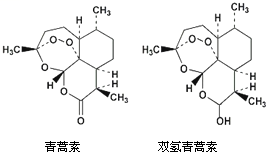 （1）疟疾防治原则，应根据疟原虫生活史和流行区实际情况，采用因地因时制宜的综合防治措施。一方面用抗疟药杀灭人体内发育各阶段的疟原虫；一方面积极开展防治媒介蚊虫，这两种方法分别是通过           和           来防治疟疾。（2）健康的人在寒冷环境中，皮肤的冷觉       兴奋，通过传入神经到下丘脑体温调节中枢，引起立毛肌收缩，起鸡皮疙瘩，这属于      调节。还会引起甲状腺激素分泌增加，进而促进细胞新陈代谢，提高产热量，这属于      调节。（3）中医典籍《肘后备急方》记载有“青蒿一握，以水二升渍，绞取汁，尽服之，可治久疟”，这句话对青蒿素发现起到什么作用？                （4）通过文章所述的青蒿素发现历程，你认为屠哟哟取得成功的原因有哪些？      【答案】（1）控制传染源；切断传播途径。
（2）感受器；神经；激素。
（3）作用是：提示青蒿可能含有治疗疟疾的有效成分，为进一步实验指明方向。有效成分可能不耐高温，应采取低温萃取法。
（4）因为屠哟哟有临危受命领导团队的才干、研究操作的实践能力、克服困难的执着精神和百折不挠的拼搏精神（言之有理即可）成分（克/100毫升）血浆原尿尿液A80.030B0.10.10C0.7200D0.030.31.8A. 老马识途B. 蜻蜓点水C. 缩手反射D. 蜘蛛织网酒精浓度0（清水）0.25%1%10%20%每10秒水蚤心跳次数（平均值）35453023死亡组别ABCD父本高茎高茎矮茎高茎母本高茎矮茎矮茎高茎子代全为高茎有高有矮全为矮茎有高有矮大棚 甲 乙 丙 二氧化碳浓度 0.03% 0.1% 0.1% 温度 30℃ 30℃ 20℃ 发黄的叶子颜色正常的叶子铁22.030.3